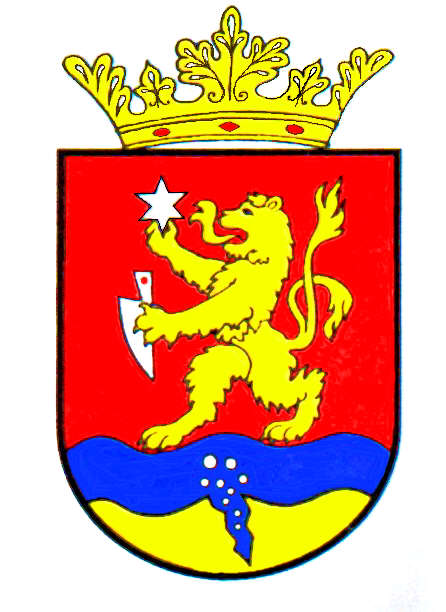   P O L G Á R M E S T E R           RÉPCELAKMeghívóRépcelak Város Önkormányzatának Képviselő-testülete 2022. március 24-én, csütörtökön 17.00 órakor ülést tart, melyre tisztelettel meghívom.Az ülés helye: Répcelaki Közös Önkormányzati Hivatal Tanácskozó teremAz 1-14. napirendi pontok anyagát csatoltan megküldöm. Répcelak, 2022. március 17.     Szabó József 	   							                polgármester          Napirend          NapirendElőadó:Az önkormányzat által támogatott egyesületek beszámolójaEgyesületek vezetői2022. évi közbeszerzési tervdr. Kiss JuliannajegyzőA szociális ellátásokról szóló önkormányzati rendelet módosításaSzabó JózsefpolgármesterÁtfogó értékelés a gyermekjóléti és gyermekvédelmi feladatok ellátásárólSzabó JózsefpolgármesterPályázati kiírás civil szervezetek részéreSzabó JózsefpolgármesterTelek ár meghatározása a Tatay Sándor utcában és a telkek értékesítésre történő kijelölése Szabó JózsefpolgármesterTelkek értékesítéséről döntésSzabó JózsefpolgármesterHidroglóbusz területéből terület értékesítéseSzabó JózsefpolgármesterRépcelaki Bölcsőde és Idősek Klubja alapító okiratának a módosításaLászlóné Moór LillaintézményvezetőIntézményi átszervezés véleményezése (Általános Iskola)Szabó JózsefpolgármesterRépcelaki Művelődési Ház és Könyvtár szolgáltatási terveBoros AndrásigazgatóMedicopter Alapítvány támogatási kérelmeSzabó JózsefpolgármesterTárolóhelyiség bérbeadásáról döntésSzabó JózsefpolgármesterRendezési terv módosításhoz igénybejelentésSzabó Józsefpolgármester